INDICAÇÃO Nº 5023/2017Sugere ao Poder Executivo Municipal e aos órgãos competentes, que proceda ao conserto de buraco localizado na guia da Rua Borba Gato, próximo ao número 104 no bairro Parque Residencial Frezarin. Excelentíssimo Senhor Prefeito Municipal, Nos termos do Art. 108 do Regimento Interno desta Casa de Leis, dirijo-me a Vossa Excelência para sugerir que, por intermédio do Setor competente, que proceda ao conserto de buraco localizado na guia da Rua Borba Gato, próximo ao número 104 no bairro Parque Residencial Frezarin, neste município.Justificativa:Neste local há um buraco na guia que tem causado grandes transtornos aos motoristas e pedestres que por ali transitam, haja vista que acumula água, causando infiltrações no solo, além de estar cedendo, podendo causar sérios acidentes, sendo de urgência o que se pede, pois é uma via muito movimentada, sendo necessária também aplicação de malha asfáltica após o concerto da rua.Palácio 15 de Junho - Plenário Dr. Tancredo Neves, 02 de junho de 2017.Antonio Carlos RibeiroCarlão Motorista-vereador-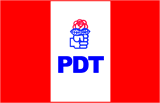 